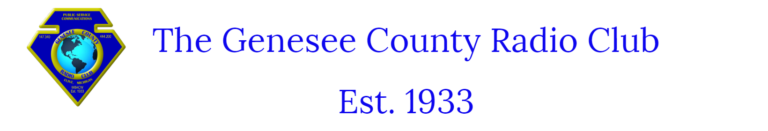 MINI-STATIC
3/1/2024NEWSLunch Bunch is the first Thursday of the month, Hill Road Grille, 2161 W Hill Rd Flint, MI 48507. On March 7th at 11:30 AM, just be there! In person meeting will be held March 19 at 7PM at Holy Spirit Lutheran Church, 7234 Fenton Rd., Grand Blanc, MI. 48439.MEMBERSHIP DUES For 2024 were due by December 31, 2023!Go to W8ACW.org for mail in application or paypal!Welcome New MembersThursday Night NetThe net begins each Thursday evening at 2000 and is a directed net.  One of our members serves as the Net Control Station.We talk about the club and everything else related to Amateur Radio so be sure to check us out on the 2 meter repeater:147.340Mhz + (100hz PL tone) oron the 70cm repeater444.200Mhz+ (107.2 PL tone)The repeaters are linked for this net.  All licensed amateurs are welcome.February 2024 GCRC Thursday NetsECHOLINK is now available on the repeater! .		General Membership Meeting MinutesFebruary 20th, 2024The meeting was called to order at 7:00 pm by President Jerry Baker. A roll call of officers was called and those in attendance were, Jerry Baker - President, Gregory Kensbock - Secretary, Roberta Vasilow – Treasurer and Mark Oliver – Member at Large.There were 16 members present and 1 guest at the meeting, a self-introduction of those present was called for by the President. A reading of the minutes from the last meeting was given along with the Treasurer's report. Both were accepted as read.Committee Reports.                Jeff Kelly and Clayton Hewitt gave a report on the condition of the repeaters, reported they need to be repaired and that Clayton has a temporary repeater that he will install while repairs are being done. And that additional sites for other repeaters are being investigated.New Business,                The President announced that the church has given us the Ok to use the facility the weekend of June 29th for our field day event. He also discussed the possibility of our next Swap Meet in Sept. or Oct.Show and tell,                Al Smith WB8YOB gave a very informative discussion on a HamStick Dipole antenna that he purchased at our swap meet.Around the room,                There were no real pertinent matters to discuss around the room, just general fellowship between members. So, the meeting was called at 7:45                                                Greg Kensbock, KE5ALF, Secretary (W8ACW)CALL SIGNNAMETRAFFICMSGCOMMENTS2/1/20242/8/20242/8/20242/15/20242/22/20242/29/2024TIMEWA8YXMJohnDavisonNCS******WA8ALQJohnMillington****WA8QMVDonFlushing*KE8ZTPPatrickFlint*****W8FLT (echolink)MikeFlint*****KF8UIClayFlint*KE8ZMQBruceGrand Blanc**N8JCKJeffSwartz Creek*KE8ZSGJohnGoodrich*N8TTJamesLennon*KE8TBOChuckDavison*W8MATimFenton*WA8WQUTerryClio*KE8???*